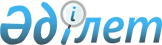 О внесении изменений и дополнения в Закон Республики Казахстан "О государственных наградах Республики Казахстан"Закон Республики Казахстан от 26 апреля 2024 года № 78-VIII ЗРК
      Статья 1. Внести в Закон Республики Казахстан от 12 декабря 1995 года "О государственных наградах Республики Казахстан" следующие изменения и дополнение:
      в статье 14: 
      абзацы второй, третий и четвертый части второй изложить в следующей редакции:
      "- "Айбын" I степени имени Сагадата Нурмагамбетова;
      - "Айбын" II степени имени Бауыржана Момышулы;
      - "Айбын" III степени имени Рахимжана Кошкарбаева.";
      в части третьей слова "I и II степени" заменить словами "I степени имени Сагадата Нурмагамбетова и II степени имени Бауыржана Момышулы";
      часть пятую после слова "степени" дополнить словами "имени Рахимжана Кошкарбаева". 
      Статья 2. Настоящий Закон вводится в действие со дня его первого официального опубликования. 
					© 2012. РГП на ПХВ «Институт законодательства и правовой информации Республики Казахстан» Министерства юстиции Республики Казахстан
				
      Президент Республики Казахстан

К. ТОКАЕВ
